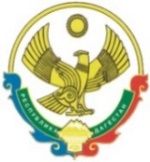 РЕСПУБЛИКА  ДАГЕСТАНСОБРАНИЕ   ДЕПУТАТОВГОРОДСКОГО ОКРУГА «ГОРОД КАСПИЙСК»шестого созыва368300, РД, г. Каспийск, ул. Орджоникидзе, 12, тел. 8 (246) 5-12-88, факс 8 (246) 5-12-88  почта: gorsobkasp@mail.ru 26 ноября 2019 г.РЕШЕНИЕ № 23140-ой очередной сессии Собрания депутатов городского округа «город Каспийск»«О проекте бюджета городского округа«город Каспийск» на 2020год и  плановый период 2021 и 2022 годов»             В соответствии со статьей 52 ФЗ- № 131 «Об общих принципах организации местного самоуправления в Российской Федерации», статьями 185 и 187 Бюджетного кодекса РФ, статьями 14.1 и 57 Устава городского округа «город Каспийск»,Собрание депутатов городского округа «город Каспийск»,РЕШАЕТ:1. Одобрить проект бюджета городского округа «город Каспийск» на 2020 и на плановый период 2021-2022 годов. (Приложение №1).2. Утвердить состав уполномоченной комиссии принимать предложения граждан по проекту Решения Собрания депутатов городского округа «город Каспийск» «О бюджете городского округа «город Каспийск» на 2020 и на плановый период 2021-2022 годов» и провести публичные слушания по нему (Приложение № 2). 3. Установить, что предложения граждан по проекту бюджета городского округа «город Каспийск» на 2020 и на плановый период 2021-2022 годов   принимаются в письменном виде комиссией Собрания депутатов городского округа со дня опубликования настоящего Решения до 27 декабря 2019 г. по адресу г. Каспийск, ул. Орджоникидзе, 12, кабинет № 1 с 10.00 до 18.00 часов в рабочие дни.4. Для обсуждения проекта Решения Собрания депутатов городского округа «город Каспийск» с участием жителей в установленном порядке провести публичные слушания 17 декабря 2019 г. в 10.00 в зале заседаний Главы городского округа «город Каспийск», расположенного по адресу: г. Каспийск, ул. Орджоникидзе, 12, 1 этаж.5. Протокол публичных слушаний опубликовать до 23 декабря 2019 г.  в газете «Трудовой Каспийск».6. Для рассмотрения и утверждения бюджета города на 2019-2021г.г. провести 27 декабря 2019 г. очередную сессию Собрания депутатов городского округа «город Каспийск».7.  Настоящее Решение опубликовать в газете «Трудовой Каспийск» и разместить на официальном сайте Администрации городского округа «город Каспийск» в сети «Интернет»Глава городского округа «город Каспийск»                                             		         М.С. АбдулаевПредседатель Собрания депутатовГородского округа «город Каспийск»				А.Д. ДжаватовРЕШЕНИЕ №«О бюджете городского округа «город  Каспийск» на 2020 год и плановый период  2021-2022годов»              В  соответствии  со  статьей 52  Федерального закона от 06 октября . № 131-ФЗ «Об общих принципах организации местного самоуправления в Российской Федерации»  и статей 30  и 55 Устава городского округа «город  Каспийск»  Собрание депутатов городского округа «город Каспийск»РЕШАЕТ:1. Утвердить прогнозируемый общий объем доходов и расходов бюджета муниципального образования городской округ «город Каспийск»  на 2020 год сумме 1 543 702,098 тыс. руб., в том числе объем межбюджетных трансфертов, получаемых из Республиканского бюджета   в сумме – 972 141,098  тыс. руб. (приложение №1).2.   Утвердить прогнозируемый  общий объем доходов и расходов бюджета муниципального образования городской округ «город Каспийск» на 2021 год по  доходам и расходам в сумме 1 552898,398 тыс. руб., в том числе объем межбюджетных трансфертов получаемых из Республиканского бюджета в сумме  962 399,498 т.р. и на 2022год в сумме 1547611,198 т.р., в том числе объем межбюджетных трансфертов получаемых из Республиканского бюджета в сумме 962 641,098 т. р. (приложение № 2). 3.  Утвердить дополнительный норматив зачисления налога на доходы физических лиц в бюджет муниципального образования  «город Каспийск» в размере 7%.4. Доходы от уплаты в 2020 году акцизов на автомобильный и прямогонный бензин, дизельное топливо, моторные масла для дизельных и (или) карбюраторных (инжекторных) двигателей, зачисляемые в республиканский бюджет Республики Дагестан через  Управление Федерального казначейства, направляются в размере 10% на создание муниципальных дорожных фондов.5. Установить норматив зачисления в местный бюджет  доходов от уплаты в 2020 году и в плановом периоде 2021 и 2022годов акцизов на автомобильный и прямогонный бензин дизельное топливо, моторные масла для дизельных и (или) карбюраторных (инжекторных) двигателей в размере 0,9233%.6. Установить, что отчисления от прибыли муниципальных унитарных  предприятий, остающиеся в распоряжении предприятий, после уплаты налогов и иных обязательных платежей в бюджет,  зачисляются в доход бюджета муниципального образования.7. Установить, что задолженность и перерасчеты в бюджет городского округа «город Каспийск» по отмененным местным налогам, сборам и иным обязательным платежам подлежат зачислению в полном объеме в бюджет городского округа «город Каспийск».8. Утвердить  нормативы отчислений неналоговых доходов  в бюджет муниципального образования «город Каспийск» согласно приложению № 3.9. Закрепить источники доходов  бюджета муниципального образования за администраторами доходов бюджета муниципального образования, осуществляющими контроль за правильностью исчисления, полнотой и своевременностью уплаты, начисление, учет, взыскание  и принятие решений о возврате (зачете) излишне уплаченных (взысканных) платежей в бюджет, пеней и штрафов по ним (приложение №4).10. Утвердить перечень главных администраторов доходов бюджета муниципального образования городского округа «город Каспийск»              (приложение №5).11. Утвердить общий объем бюджетных ассигнований на исполнение публичных нормативных обязательств на 2020 год  в сумме 17952,6 тыс. руб., на 2021год в сумме – 17866,0тыс.руб., и на 2022год в сумме 17881,8 тыс. руб.12. Администрация муниципального образования вправе, в случае изменений функций администраторов, уточнять закрепленные за ними основные источники местного бюджета, предусмотренные приложением №4.13.  Учесть в бюджете муниципального образования  на 2020год и на плановый период 2021 и 2022 годов  поступления доходов по основным источникам  согласно приложению № 6 и №7   к настоящему Решению.14.  Утвердить ведомственную структуру расходов бюджета городского округа «город Каспийск»:-  на 2020 год согласно приложению № 8 к настоящему  Решению;- на плановый период 2021-20212годов согласно приложению №9 к настоящему  Решению15. Утвердить распределение бюджетных ассигнований  по разделам, подразделам, целевым статьям и видам расходов классификации расходов бюджета  городского округа «город Каспийск»:-  на 2020 год согласно приложению № 10 к настоящему  Решению;- на плановый период 2021 и 2022 годов согласно приложению № 11 к настоящему  Решению.16. Утвердить распределение средств на мероприятия по  поддержке дорожного хозяйства  городского округа «город Каспийск» на 2020год согласно приложению № 12 к настоящему Решению. 17. Установить, что средства в объеме остатков субсидий, предоставленных в 2019 году муниципальным бюджетным и автономным учреждениям на финансовое обеспечение выполнения муниципальных заданий на оказание муниципальных услуг (выполнение работ), образовавшихся в связи с недостижением муниципальными бюджетными и автономными учреждениями установленных муниципальным заданием показателей, характеризующих объем муниципальных  услуг (работ), подлежат возврату в бюджет городского округа «город Каспийск», в объемах, соответствующих недостигнутым показателям муниципального задания (с учетом допустимых (возможных) отклонений).18. Неиспользованные в 2019 году межбюджетные трансферты, полученные в форме субсидий, субвенций и иных межбюджетных трансфертов, имеющих целевое назначение, подлежат возврату в доход республиканского бюджета Республики Дагестан в течение первых 15 рабочих дней текущего финансового года.19. Установить, что в соответствии с пунктом 8 статьи 217 Бюджетного кодекса Российской Федерации и частью 3 статьи 46 Закона Республики Дагестан от 10 марта 2015 года № 18 "О бюджетном процессе и межбюджетных отношениях в Республике Дагестан" дополнительными основаниями для внесения в 2020 году изменений в сводную бюджетную городского округа «город Каспийск» без внесения изменений в настоящее решение являются:-  перераспределение бюджетных ассигнований, предусмотренных на мероприятия, связанные с созданием, ликвидацией и преобразованием органа местного самоуправления, муниципальных учреждений городского округа;-  перераспределение бюджетных ассигнований при изменении кодов классификации расходов бюджетов бюджетной системы Российской Федерации;- получение сверх объемов, утвержденных  ст.1 настоящего Решения, безвозмездных поступлений от физических и юридических лиц, включая добровольные пожертвования, имеющих целевое назначение и направляемых в том числе на увеличение объема бюджетных ассигнований соответствующему главному распорядителю бюджетных средств для их последующего доведения до конкретного получателя и (или) использования по целевому назначению;-  принятие администрацией городского округа «город Каспийск» решений об увеличении объема бюджетных ассигнований, предусмотренных главным распорядителям бюджетных средств, на оплату заключенных государственных контрактов на поставку товаров, выполнение работ, оказание услуг, подлежавших в соответствии с условиями этих контрактов оплате в отчетном финансовом году, за счет остатков средств бюджета городского округа «город Касписк», образовавшихся на 1 января 2020 года, в объеме, не превышающем остатка не использованных на 1 января 2020 года бюджетных ассигнований на указанные цели;-  перераспределение бюджетных ассигнований в пределах видов расходов бюджета муниципального образования городской округ «город Каспийск», не требующее внесения изменений в настоящее Решение;- перераспределение средств бюджета муниципального образования городской округ «город Каспийск», полученных в виде экономии по итогам осуществления закупок товаров, работ, услуг для государственных нужд, за исключением осуществления закупки товаров, работ, услуг для государственных нужд у 20. Настоящее Решение вступает в силу с 1 января 2020года.21. Настоящее Решение разместить  на официальном сайте и опубликовать в городской газете «Трудовой Каспийск». Глава городского округа «город Каспийск»                                             		         М.С. АбдулаевПредседатель Собрания депутатовГородского округа «город Каспийск»				А.Д. ДжаватовКомиссия, уполномоченная принимать предложения граждан по проекту Решения Собрания депутатов городского округа «город Каспийск» «О бюджете городского округа «город Каспийск» на 2020 год и на плановый период 2021 и 2022 годов»  и проводить публичные слушания по нему.         Создать комиссию, уполномоченную принимать предложения граждан по проекту Решения Собрания депутатов городского округа «город Каспийск» «О бюджете городского округа «город Каспийск» на 2019 год и на плановый период 2020 и 2021 годов» и провести публичные слушания по нему в следующем в составе:Ахмедов Тагир Ахмедович – Председатель Комиссии Собрания депутатов городского округа «город Каспийск» по бюджету, финансам и налогам (председатель Комиссии).Насруллаев Тимур Фейзуллахович –  главный специалист аппарата   Собрания депутатов городского округа «город Каспийск».Приложение № 1 к Решению Собрания депутатов городского округа «город Каспийск» №231 от 26.11. 2019 г.                                                                                                    «О проекте бюджете городского округа «город Каспийск» на 2020 год   и на плановый период  2021 и 2022 годов »Приложение № 2к Решению Собрания депутатов городского округа «город Каспийск» №231 от 26.11. 2019 г.                                                                                                    «О проекте бюджета городского округа «город Каспийск» на 2020год  и на плановый период  2021 и 2022 годов »